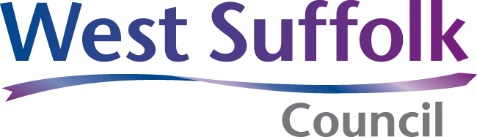 Hackney carriage and private hire vehicle licence applicationLocal Government (Miscellaneous Provisions Act) 1976Town Police Clauses Act 1847Please note:Please complete this form in conjunction with the guidance notes and policy at West Suffolk Council – Taxi and private hire licencesAll sections must be completed and all supporting documents must be suppliedRe-licence applications must be submitted at least 28 days before licence expiryFeesFees must be paid at time of application and proof of payment must be suppliedIncomplete and incorrect applications will be rejected and the fee will be refunded, which can take up to 5 working days.Section 19 must be completedApplication type (Please tick as appropriate) Application type (Please tick as appropriate) Application type (Please tick as appropriate) Application type (Please tick as appropriate) Application type (Please tick as appropriate) Application type (Please tick as appropriate) Application type (Please tick as appropriate) Application type (Please tick as appropriate) Application type (Please tick as appropriate) Application type (Please tick as appropriate) Application type (Please tick as appropriate) Application type (Please tick as appropriate) Application type (Please tick as appropriate) Application type (Please tick as appropriate) Application type (Please tick as appropriate) Application type (Please tick as appropriate) Hackney carriageHackney carriageFirst grantFirst grantFirst grantFirst grantFirst grantFirst grantFirst grantFirst grantFirst grantRe-licenceRe-licenceRe-licenceRe-licenceRe-licencePrivate hirePrivate hireFirst grantFirst grantFirst grantFirst grantFirst grantFirst grantFirst grantFirst grantFirst grantRe-licenceRe-licenceRe-licenceRe-licenceRe-licenceFor re-licence:For re-licence:Current licence numberCurrent licence numberCurrent licence numberCurrent licence numberCurrent licence numberCurrent licence numberCurrent licence numberCurrent licence numberCurrent licence numberExpiry date of current licenceExpiry date of current licenceExpiry date of current licenceExpiry date of current licenceExpiry date of current licenceExpiry date of current licenceExpiry date of current licenceExpiry date of current licenceExpiry date of current licenceNumber of vehicle proprietor(s)(Persons with commercial interest in the licence)Number of vehicle proprietor(s)(Persons with commercial interest in the licence)Number of vehicle proprietor(s)(Persons with commercial interest in the licence)Number of vehicle proprietor(s)(Persons with commercial interest in the licence)Number of vehicle proprietor(s)(Persons with commercial interest in the licence)Number of vehicle proprietor(s)(Persons with commercial interest in the licence)Number of vehicle proprietor(s)(Persons with commercial interest in the licence)Number of vehicle proprietor(s)(Persons with commercial interest in the licence)Number of vehicle proprietor(s)(Persons with commercial interest in the licence)Number of vehicle proprietor(s)(Persons with commercial interest in the licence)Number of vehicle proprietor(s)(Persons with commercial interest in the licence)Applicant (first or only proprietor) (Please tick as appropriate)Applicant (first or only proprietor) (Please tick as appropriate)Applicant (first or only proprietor) (Please tick as appropriate)Applicant (first or only proprietor) (Please tick as appropriate)Applicant (first or only proprietor) (Please tick as appropriate)Applicant (first or only proprietor) (Please tick as appropriate)Applicant (first or only proprietor) (Please tick as appropriate)Applicant (first or only proprietor) (Please tick as appropriate)Applicant (first or only proprietor) (Please tick as appropriate)Applicant (first or only proprietor) (Please tick as appropriate)Applicant (first or only proprietor) (Please tick as appropriate)Applicant (first or only proprietor) (Please tick as appropriate)Applicant (first or only proprietor) (Please tick as appropriate)Applicant (first or only proprietor) (Please tick as appropriate)Applicant (first or only proprietor) (Please tick as appropriate)Applicant (first or only proprietor) (Please tick as appropriate)TitleTitleMrMrMrMrsMissMissMissMsOther (please state)Other (please state)Other (please state)Other (please state)Other (please state)Other (please state)ForenamesForenamesSurnameSurnameDate of birthDate of birthNational Insurance numberNational Insurance numberWest Suffolk driver numberWest Suffolk driver numberCD CD CD CD CD CD CD CD CD CD CD CD CD CD Permanent address(This will be used for all correspondence)Permanent address(This will be used for all correspondence)Address:Postcode:Address:Postcode:Address:Postcode:Address:Postcode:Address:Postcode:Address:Postcode:Address:Postcode:Address:Postcode:Address:Postcode:Address:Postcode:Address:Postcode:Address:Postcode:Address:Postcode:Address:Postcode:Email addressEmail addressDaytime phone numberDaytime phone numberMobile numberMobile numberAre you the registered keeper of the vehicle?Are you the registered keeper of the vehicle?Are you the registered keeper of the vehicle?Are you the registered keeper of the vehicle?Are you the registered keeper of the vehicle?Are you the registered keeper of the vehicle?Are you the registered keeper of the vehicle?Are you the registered keeper of the vehicle?Are you the registered keeper of the vehicle?Are you the registered keeper of the vehicle?YesYesYesNoNoNoAre you the legal owner of the vehicle?Are you the legal owner of the vehicle?Are you the legal owner of the vehicle?Are you the legal owner of the vehicle?Are you the legal owner of the vehicle?Are you the legal owner of the vehicle?Are you the legal owner of the vehicle?Are you the legal owner of the vehicle?Are you the legal owner of the vehicle?Are you the legal owner of the vehicle?YesYesYesNoNoNoSecond proprietor (Please tick as appropriate)Second proprietor (Please tick as appropriate)Second proprietor (Please tick as appropriate)Second proprietor (Please tick as appropriate)Second proprietor (Please tick as appropriate)Second proprietor (Please tick as appropriate)Second proprietor (Please tick as appropriate)Second proprietor (Please tick as appropriate)Second proprietor (Please tick as appropriate)Second proprietor (Please tick as appropriate)Second proprietor (Please tick as appropriate)Second proprietor (Please tick as appropriate)Second proprietor (Please tick as appropriate)Second proprietor (Please tick as appropriate)Second proprietor (Please tick as appropriate)Second proprietor (Please tick as appropriate)TitleTitleMrMrMrMrsMissMissMissMsOther (please state)Other (please state)Other (please state)Other (please state)Other (please state)Other (please state)ForenamesForenamesSurnameSurnameDate of birthDate of birthNational Insurance numberNational Insurance numberWest Suffolk driver numberWest Suffolk driver numberCD CD CD CD CD CD CD CD CD CD CD CD CD CD Permanent address (This will be used for all correspondence)Permanent address (This will be used for all correspondence)Address:Postcode:Address:Postcode:Address:Postcode:Address:Postcode:Address:Postcode:Address:Postcode:Address:Postcode:Address:Postcode:Address:Postcode:Address:Postcode:Address:Postcode:Address:Postcode:Address:Postcode:Address:Postcode:Email addressEmail addressDaytime phone numberDaytime phone numberMobile numberMobile numberAre you the registered keeper of the vehicle?Are you the registered keeper of the vehicle?Are you the registered keeper of the vehicle?Are you the registered keeper of the vehicle?Are you the registered keeper of the vehicle?Are you the registered keeper of the vehicle?Are you the registered keeper of the vehicle?Are you the registered keeper of the vehicle?Are you the registered keeper of the vehicle?Are you the registered keeper of the vehicle?YesYesYesNoNoNoAre you the legal owner of the vehicle?Are you the legal owner of the vehicle?Are you the legal owner of the vehicle?Are you the legal owner of the vehicle?Are you the legal owner of the vehicle?Are you the legal owner of the vehicle?Are you the legal owner of the vehicle?Are you the legal owner of the vehicle?Are you the legal owner of the vehicle?Are you the legal owner of the vehicle?YesYesYesNoNoNoThird proprietor (Please tick as appropriate)Third proprietor (Please tick as appropriate)Third proprietor (Please tick as appropriate)Third proprietor (Please tick as appropriate)Third proprietor (Please tick as appropriate)Third proprietor (Please tick as appropriate)Third proprietor (Please tick as appropriate)Third proprietor (Please tick as appropriate)Third proprietor (Please tick as appropriate)Third proprietor (Please tick as appropriate)Third proprietor (Please tick as appropriate)Third proprietor (Please tick as appropriate)Third proprietor (Please tick as appropriate)Third proprietor (Please tick as appropriate)Third proprietor (Please tick as appropriate)Third proprietor (Please tick as appropriate)TitleTitleMrMrMrMrsMissMissMissMsOther (please state)Other (please state)Other (please state)Other (please state)Other (please state)Other (please state)ForenamesForenamesSurnameSurnameDate of birthDate of birthNational Insurance numberNational Insurance numberWest Suffolk driver numberWest Suffolk driver numberCDCDCDCDCDCDCDCDCDCDCDCDCDCDPermanent address (This will be used for all correspondence)Permanent address (This will be used for all correspondence)Address:Postcode:Address:Postcode:Address:Postcode:Address:Postcode:Address:Postcode:Address:Postcode:Address:Postcode:Address:Postcode:Address:Postcode:Address:Postcode:Address:Postcode:Address:Postcode:Address:Postcode:Address:Postcode:Email addressEmail addressDaytime phone numberDaytime phone numberMobile numberMobile numberAre you the registered keeper of the vehicle?Are you the registered keeper of the vehicle?Are you the registered keeper of the vehicle?Are you the registered keeper of the vehicle?Are you the registered keeper of the vehicle?Are you the registered keeper of the vehicle?Are you the registered keeper of the vehicle?Are you the registered keeper of the vehicle?Are you the registered keeper of the vehicle?Are you the registered keeper of the vehicle?YesYesYesNoNoNoAre you the legal owner of the vehicle?Are you the legal owner of the vehicle?Are you the legal owner of the vehicle?Are you the legal owner of the vehicle?Are you the legal owner of the vehicle?Are you the legal owner of the vehicle?Are you the legal owner of the vehicle?Are you the legal owner of the vehicle?Are you the legal owner of the vehicle?Are you the legal owner of the vehicle?YesYesYesNoNoNoUse additional sheet for further proprietor(s)Use additional sheet for further proprietor(s)Use additional sheet for further proprietor(s)Use additional sheet for further proprietor(s)Use additional sheet for further proprietor(s)Use additional sheet for further proprietor(s)Use additional sheet for further proprietor(s)Use additional sheet for further proprietor(s)Use additional sheet for further proprietor(s)Use additional sheet for further proprietor(s)Use additional sheet for further proprietor(s)Use additional sheet for further proprietor(s)Use additional sheet for further proprietor(s)Use additional sheet for further proprietor(s)Use additional sheet for further proprietor(s)Use additional sheet for further proprietor(s)Vehicle detailsVehicle detailsVehicle detailsVehicle detailsVehicle detailsVehicle detailsVehicle detailsVehicle detailsVehicle detailsVehicle detailsVehicle detailsVehicle detailsVehicle detailsVehicle detailsVehicle detailsVehicle detailsRegistration plateRegistration plateRegistration plateVehicle Identity Number (VIN)Vehicle Identity Number (VIN)Vehicle Identity Number (VIN)Date of First RegistrationDate of First RegistrationDate of First RegistrationMakeModelModelModelColourBody styleBody styleBody styleEngine capacityFuel typeFuel typeFuel typePassenger capacityNumber of doorsNumber of doorsNumber of doorsWheelchair accessibleYes          NoYes          NoYes          NoYes          NoYes          NoYes          NoYes          NoIs CCTV installed?Is CCTV installed?Is CCTV installed?Yes          NoYes          NoYes          NoYes          NoYes          NoDo you tow a trailer for customer use with this vehicle?Do you tow a trailer for customer use with this vehicle?Do you tow a trailer for customer use with this vehicle?Do you tow a trailer for customer use with this vehicle?Do you tow a trailer for customer use with this vehicle?Do you tow a trailer for customer use with this vehicle?Do you tow a trailer for customer use with this vehicle?Do you tow a trailer for customer use with this vehicle?Do you tow a trailer for customer use with this vehicle?Do you tow a trailer for customer use with this vehicle?Do you tow a trailer for customer use with this vehicle?Yes          NoYes          NoYes          NoYes          NoYes          NoOperator (all private hire vehicles)Operator (all private hire vehicles)Operator (all private hire vehicles)Operator (all private hire vehicles)Operator (all private hire vehicles)Operator (all private hire vehicles)Operator (all private hire vehicles)Operator (all private hire vehicles)Operator (all private hire vehicles)Operator (all private hire vehicles)Operator (all private hire vehicles)Operator (all private hire vehicles)Operator (all private hire vehicles)Operator (all private hire vehicles)Operator (all private hire vehicles)Operator (all private hire vehicles)Operator nameOperator nameOperator nameOperator nameOperator licence numberOperator licence numberOperator licence numberOperator licence numberEnclosures – new application (scanned or photographed documents)Please read and tick each boxEnclosures – new application (scanned or photographed documents)Please read and tick each boxEnclosures – new application (scanned or photographed documents)Please read and tick each boxEnclosures – new application (scanned or photographed documents)Please read and tick each boxEnclosures – new application (scanned or photographed documents)Please read and tick each boxEnclosures – new application (scanned or photographed documents)Please read and tick each boxEnclosures – new application (scanned or photographed documents)Please read and tick each boxEnclosures – new application (scanned or photographed documents)Please read and tick each boxEnclosures – new application (scanned or photographed documents)Please read and tick each boxEnclosures – new application (scanned or photographed documents)Please read and tick each boxEnclosures – new application (scanned or photographed documents)Please read and tick each boxEnclosures – new application (scanned or photographed documents)Please read and tick each boxEnclosures – new application (scanned or photographed documents)Please read and tick each boxEnclosures – new application (scanned or photographed documents)Please read and tick each boxEnclosures – new application (scanned or photographed documents)Please read and tick each boxEnclosures – new application (scanned or photographed documents)Please read and tick each boxFull V5C document orV5C new keeper slip (full V5C to be supplied within 14 days)Full V5C document orV5C new keeper slip (full V5C to be supplied within 14 days)Full V5C document orV5C new keeper slip (full V5C to be supplied within 14 days)Full V5C document orV5C new keeper slip (full V5C to be supplied within 14 days)Full V5C document orV5C new keeper slip (full V5C to be supplied within 14 days)Full V5C document orV5C new keeper slip (full V5C to be supplied within 14 days)Full V5C document orV5C new keeper slip (full V5C to be supplied within 14 days)Full V5C document orV5C new keeper slip (full V5C to be supplied within 14 days)Full V5C document orV5C new keeper slip (full V5C to be supplied within 14 days)Full V5C document orV5C new keeper slip (full V5C to be supplied within 14 days)Full V5C document orV5C new keeper slip (full V5C to be supplied within 14 days)V5CorV5C new keeperV5CorV5C new keeperV5CorV5C new keeperV5CorV5C new keeperV5CorV5C new keeperFull Vehicle Inspection Report (All 10 pages, less than two months old, completed by an approved garage)Full Vehicle Inspection Report (All 10 pages, less than two months old, completed by an approved garage)Full Vehicle Inspection Report (All 10 pages, less than two months old, completed by an approved garage)Full Vehicle Inspection Report (All 10 pages, less than two months old, completed by an approved garage)Full Vehicle Inspection Report (All 10 pages, less than two months old, completed by an approved garage)Full Vehicle Inspection Report (All 10 pages, less than two months old, completed by an approved garage)Full Vehicle Inspection Report (All 10 pages, less than two months old, completed by an approved garage)Full Vehicle Inspection Report (All 10 pages, less than two months old, completed by an approved garage)Full Vehicle Inspection Report (All 10 pages, less than two months old, completed by an approved garage)Full Vehicle Inspection Report (All 10 pages, less than two months old, completed by an approved garage)Full Vehicle Inspection Report (All 10 pages, less than two months old, completed by an approved garage)MOT certificateMOT certificateMOT certificateMOT certificateMOT certificateMOT certificateMOT certificateMOT certificateMOT certificateMOT certificateMOT certificateInsurance certificate or cover note, showing the use as private or public hireInsurance certificate or cover note, showing the use as private or public hireInsurance certificate or cover note, showing the use as private or public hireInsurance certificate or cover note, showing the use as private or public hireInsurance certificate or cover note, showing the use as private or public hireInsurance certificate or cover note, showing the use as private or public hireInsurance certificate or cover note, showing the use as private or public hireInsurance certificate or cover note, showing the use as private or public hireInsurance certificate or cover note, showing the use as private or public hireInsurance certificate or cover note, showing the use as private or public hireInsurance certificate or cover note, showing the use as private or public hireTaxi meter certificate (for all vehicles fitted with a meter)Taxi meter certificate (for all vehicles fitted with a meter)Taxi meter certificate (for all vehicles fitted with a meter)Taxi meter certificate (for all vehicles fitted with a meter)Taxi meter certificate (for all vehicles fitted with a meter)Taxi meter certificate (for all vehicles fitted with a meter)Taxi meter certificate (for all vehicles fitted with a meter)Taxi meter certificate (for all vehicles fitted with a meter)Taxi meter certificate (for all vehicles fitted with a meter)Taxi meter certificate (for all vehicles fitted with a meter)Taxi meter certificate (for all vehicles fitted with a meter)Not applicableNot applicableFor proprietors who do not hold a current driver’s licence with West Suffolk Council: Basic DBS check dated within one month (unless already provided in the last annum) For proprietors who do not hold a current driver’s licence with West Suffolk Council: Basic DBS check dated within one month (unless already provided in the last annum) For proprietors who do not hold a current driver’s licence with West Suffolk Council: Basic DBS check dated within one month (unless already provided in the last annum) For proprietors who do not hold a current driver’s licence with West Suffolk Council: Basic DBS check dated within one month (unless already provided in the last annum) For proprietors who do not hold a current driver’s licence with West Suffolk Council: Basic DBS check dated within one month (unless already provided in the last annum) For proprietors who do not hold a current driver’s licence with West Suffolk Council: Basic DBS check dated within one month (unless already provided in the last annum) For proprietors who do not hold a current driver’s licence with West Suffolk Council: Basic DBS check dated within one month (unless already provided in the last annum) For proprietors who do not hold a current driver’s licence with West Suffolk Council: Basic DBS check dated within one month (unless already provided in the last annum) For proprietors who do not hold a current driver’s licence with West Suffolk Council: Basic DBS check dated within one month (unless already provided in the last annum) For proprietors who do not hold a current driver’s licence with West Suffolk Council: Basic DBS check dated within one month (unless already provided in the last annum) For proprietors who do not hold a current driver’s licence with West Suffolk Council: Basic DBS check dated within one month (unless already provided in the last annum) Not applicableNot applicableEnclosures – re-licence (scanned or photographed documents)Please read and tick each boxEnclosures – re-licence (scanned or photographed documents)Please read and tick each boxEnclosures – re-licence (scanned or photographed documents)Please read and tick each boxEnclosures – re-licence (scanned or photographed documents)Please read and tick each boxEnclosures – re-licence (scanned or photographed documents)Please read and tick each boxEnclosures – re-licence (scanned or photographed documents)Please read and tick each boxEnclosures – re-licence (scanned or photographed documents)Please read and tick each boxEnclosures – re-licence (scanned or photographed documents)Please read and tick each boxEnclosures – re-licence (scanned or photographed documents)Please read and tick each boxEnclosures – re-licence (scanned or photographed documents)Please read and tick each boxEnclosures – re-licence (scanned or photographed documents)Please read and tick each boxEnclosures – re-licence (scanned or photographed documents)Please read and tick each boxEnclosures – re-licence (scanned or photographed documents)Please read and tick each boxEnclosures – re-licence (scanned or photographed documents)Please read and tick each boxEnclosures – re-licence (scanned or photographed documents)Please read and tick each boxEnclosures – re-licence (scanned or photographed documents)Please read and tick each boxFull Vehicle Inspection Report (All 10 pages, less than two months old, completed by an approved garage)Full Vehicle Inspection Report (All 10 pages, less than two months old, completed by an approved garage)Full Vehicle Inspection Report (All 10 pages, less than two months old, completed by an approved garage)Full Vehicle Inspection Report (All 10 pages, less than two months old, completed by an approved garage)Full Vehicle Inspection Report (All 10 pages, less than two months old, completed by an approved garage)Full Vehicle Inspection Report (All 10 pages, less than two months old, completed by an approved garage)Full Vehicle Inspection Report (All 10 pages, less than two months old, completed by an approved garage)Full Vehicle Inspection Report (All 10 pages, less than two months old, completed by an approved garage)Full Vehicle Inspection Report (All 10 pages, less than two months old, completed by an approved garage)Full Vehicle Inspection Report (All 10 pages, less than two months old, completed by an approved garage)Full Vehicle Inspection Report (All 10 pages, less than two months old, completed by an approved garage)For proprietors who do not hold a current driver’s licence with West Suffolk Council: Basic DBS check dated within one month (unless already provided in the last annum) For proprietors who do not hold a current driver’s licence with West Suffolk Council: Basic DBS check dated within one month (unless already provided in the last annum) For proprietors who do not hold a current driver’s licence with West Suffolk Council: Basic DBS check dated within one month (unless already provided in the last annum) For proprietors who do not hold a current driver’s licence with West Suffolk Council: Basic DBS check dated within one month (unless already provided in the last annum) For proprietors who do not hold a current driver’s licence with West Suffolk Council: Basic DBS check dated within one month (unless already provided in the last annum) For proprietors who do not hold a current driver’s licence with West Suffolk Council: Basic DBS check dated within one month (unless already provided in the last annum) For proprietors who do not hold a current driver’s licence with West Suffolk Council: Basic DBS check dated within one month (unless already provided in the last annum) For proprietors who do not hold a current driver’s licence with West Suffolk Council: Basic DBS check dated within one month (unless already provided in the last annum) For proprietors who do not hold a current driver’s licence with West Suffolk Council: Basic DBS check dated within one month (unless already provided in the last annum) For proprietors who do not hold a current driver’s licence with West Suffolk Council: Basic DBS check dated within one month (unless already provided in the last annum) For proprietors who do not hold a current driver’s licence with West Suffolk Council: Basic DBS check dated within one month (unless already provided in the last annum) Not applicableNot applicableIf you have not already submitted up to date copies, you must also provide:(Please note, your application is at risk of being rejected if this information is not already held by the licencing team, so please submit if unsure)If you have not already submitted up to date copies, you must also provide:(Please note, your application is at risk of being rejected if this information is not already held by the licencing team, so please submit if unsure)If you have not already submitted up to date copies, you must also provide:(Please note, your application is at risk of being rejected if this information is not already held by the licencing team, so please submit if unsure)If you have not already submitted up to date copies, you must also provide:(Please note, your application is at risk of being rejected if this information is not already held by the licencing team, so please submit if unsure)If you have not already submitted up to date copies, you must also provide:(Please note, your application is at risk of being rejected if this information is not already held by the licencing team, so please submit if unsure)If you have not already submitted up to date copies, you must also provide:(Please note, your application is at risk of being rejected if this information is not already held by the licencing team, so please submit if unsure)If you have not already submitted up to date copies, you must also provide:(Please note, your application is at risk of being rejected if this information is not already held by the licencing team, so please submit if unsure)If you have not already submitted up to date copies, you must also provide:(Please note, your application is at risk of being rejected if this information is not already held by the licencing team, so please submit if unsure)If you have not already submitted up to date copies, you must also provide:(Please note, your application is at risk of being rejected if this information is not already held by the licencing team, so please submit if unsure)If you have not already submitted up to date copies, you must also provide:(Please note, your application is at risk of being rejected if this information is not already held by the licencing team, so please submit if unsure)If you have not already submitted up to date copies, you must also provide:(Please note, your application is at risk of being rejected if this information is not already held by the licencing team, so please submit if unsure)If you have not already submitted up to date copies, you must also provide:(Please note, your application is at risk of being rejected if this information is not already held by the licencing team, so please submit if unsure)If you have not already submitted up to date copies, you must also provide:(Please note, your application is at risk of being rejected if this information is not already held by the licencing team, so please submit if unsure)If you have not already submitted up to date copies, you must also provide:(Please note, your application is at risk of being rejected if this information is not already held by the licencing team, so please submit if unsure)If you have not already submitted up to date copies, you must also provide:(Please note, your application is at risk of being rejected if this information is not already held by the licencing team, so please submit if unsure)If you have not already submitted up to date copies, you must also provide:(Please note, your application is at risk of being rejected if this information is not already held by the licencing team, so please submit if unsure)Full V5C document Full V5C document Full V5C document Full V5C document Full V5C document Full V5C document Full V5C document Full V5C document Full V5C document Full V5C document Full V5C document MOT certificateMOT certificateMOT certificateMOT certificateMOT certificateMOT certificateMOT certificateMOT certificateMOT certificateMOT certificateMOT certificateInsurance certificate or cover note, showing the use as private or public hireInsurance certificate or cover note, showing the use as private or public hireInsurance certificate or cover note, showing the use as private or public hireInsurance certificate or cover note, showing the use as private or public hireInsurance certificate or cover note, showing the use as private or public hireInsurance certificate or cover note, showing the use as private or public hireInsurance certificate or cover note, showing the use as private or public hireInsurance certificate or cover note, showing the use as private or public hireInsurance certificate or cover note, showing the use as private or public hireInsurance certificate or cover note, showing the use as private or public hireInsurance certificate or cover note, showing the use as private or public hirePaymentPaymentPaymentPaymentPaymentPaymentPaymentPaymentPaymentPaymentPaymentPaymentPaymentPaymentPaymentPaymentPlease note: Fees must be paid at time of application and proof of payment must be supplied. Incomplete applications will be rejected and the fee will be refunded, which can take up to 5 working days. Pay online: West Suffolk - Adelante Smart payPlease note: Fees must be paid at time of application and proof of payment must be supplied. Incomplete applications will be rejected and the fee will be refunded, which can take up to 5 working days. Pay online: West Suffolk - Adelante Smart payPlease note: Fees must be paid at time of application and proof of payment must be supplied. Incomplete applications will be rejected and the fee will be refunded, which can take up to 5 working days. Pay online: West Suffolk - Adelante Smart payPlease note: Fees must be paid at time of application and proof of payment must be supplied. Incomplete applications will be rejected and the fee will be refunded, which can take up to 5 working days. Pay online: West Suffolk - Adelante Smart payPlease note: Fees must be paid at time of application and proof of payment must be supplied. Incomplete applications will be rejected and the fee will be refunded, which can take up to 5 working days. Pay online: West Suffolk - Adelante Smart payPlease note: Fees must be paid at time of application and proof of payment must be supplied. Incomplete applications will be rejected and the fee will be refunded, which can take up to 5 working days. Pay online: West Suffolk - Adelante Smart payPlease note: Fees must be paid at time of application and proof of payment must be supplied. Incomplete applications will be rejected and the fee will be refunded, which can take up to 5 working days. Pay online: West Suffolk - Adelante Smart payPlease note: Fees must be paid at time of application and proof of payment must be supplied. Incomplete applications will be rejected and the fee will be refunded, which can take up to 5 working days. Pay online: West Suffolk - Adelante Smart payPlease note: Fees must be paid at time of application and proof of payment must be supplied. Incomplete applications will be rejected and the fee will be refunded, which can take up to 5 working days. Pay online: West Suffolk - Adelante Smart payPlease note: Fees must be paid at time of application and proof of payment must be supplied. Incomplete applications will be rejected and the fee will be refunded, which can take up to 5 working days. Pay online: West Suffolk - Adelante Smart payPlease note: Fees must be paid at time of application and proof of payment must be supplied. Incomplete applications will be rejected and the fee will be refunded, which can take up to 5 working days. Pay online: West Suffolk - Adelante Smart payPlease note: Fees must be paid at time of application and proof of payment must be supplied. Incomplete applications will be rejected and the fee will be refunded, which can take up to 5 working days. Pay online: West Suffolk - Adelante Smart payPlease note: Fees must be paid at time of application and proof of payment must be supplied. Incomplete applications will be rejected and the fee will be refunded, which can take up to 5 working days. Pay online: West Suffolk - Adelante Smart payPlease note: Fees must be paid at time of application and proof of payment must be supplied. Incomplete applications will be rejected and the fee will be refunded, which can take up to 5 working days. Pay online: West Suffolk - Adelante Smart payPlease note: Fees must be paid at time of application and proof of payment must be supplied. Incomplete applications will be rejected and the fee will be refunded, which can take up to 5 working days. Pay online: West Suffolk - Adelante Smart payPlease note: Fees must be paid at time of application and proof of payment must be supplied. Incomplete applications will be rejected and the fee will be refunded, which can take up to 5 working days. Pay online: West Suffolk - Adelante Smart payI confirm I have paid the following fee (Please tick as appropriate) I confirm I have paid the following fee (Please tick as appropriate) I confirm I have paid the following fee (Please tick as appropriate) I confirm I have paid the following fee (Please tick as appropriate) I confirm I have paid the following fee (Please tick as appropriate) I confirm I have paid the following fee (Please tick as appropriate) I confirm I have paid the following fee (Please tick as appropriate) I confirm I have paid the following fee (Please tick as appropriate) I confirm I have paid the following fee (Please tick as appropriate) I confirm I have paid the following fee (Please tick as appropriate) I confirm I have paid the following fee (Please tick as appropriate) I confirm I have paid the following fee (Please tick as appropriate) I confirm I have paid the following fee (Please tick as appropriate) I confirm I have paid the following fee (Please tick as appropriate) I confirm I have paid the following fee (Please tick as appropriate) I confirm I have paid the following fee (Please tick as appropriate) Hackney CarriageHackney CarriageHackney CarriageHackney CarriageHackney CarriageHackney CarriageHackney Carriage£209.00£209.00£209.00£209.00£209.00£209.00£209.00£209.00£209.00Private HirePrivate HirePrivate HirePrivate HirePrivate HirePrivate HirePrivate Hire£188.00£188.00£188.00£188.00£188.00£188.00£188.00£188.00£188.00Payment Reference Number:Payment Reference Number:Payment Reference Number:Payment Reference Number:Payment Reference Number:Payment Reference Number:Payment Reference Number:Declarations (please read and tick each box)Declarations (please read and tick each box)Declarations (please read and tick each box)Declarations (please read and tick each box)Declarations (please read and tick each box)Declarations (please read and tick each box)Declarations (please read and tick each box)Declarations (please read and tick each box)Declarations (please read and tick each box)Declarations (please read and tick each box)Declarations (please read and tick each box)Declarations (please read and tick each box)Declarations (please read and tick each box)Declarations (please read and tick each box)Declarations (please read and tick each box)Declarations (please read and tick each box)I understand all persons who are to drive the vehicle at all times must hold a current hackney carriage and private hire driver’s licence issued by West Suffolk Council. I understand all persons who are to drive the vehicle at all times must hold a current hackney carriage and private hire driver’s licence issued by West Suffolk Council. I understand all persons who are to drive the vehicle at all times must hold a current hackney carriage and private hire driver’s licence issued by West Suffolk Council. I understand all persons who are to drive the vehicle at all times must hold a current hackney carriage and private hire driver’s licence issued by West Suffolk Council. I understand all persons who are to drive the vehicle at all times must hold a current hackney carriage and private hire driver’s licence issued by West Suffolk Council. I understand all persons who are to drive the vehicle at all times must hold a current hackney carriage and private hire driver’s licence issued by West Suffolk Council. I understand all persons who are to drive the vehicle at all times must hold a current hackney carriage and private hire driver’s licence issued by West Suffolk Council. I understand all persons who are to drive the vehicle at all times must hold a current hackney carriage and private hire driver’s licence issued by West Suffolk Council. I understand all persons who are to drive the vehicle at all times must hold a current hackney carriage and private hire driver’s licence issued by West Suffolk Council. I understand all persons who are to drive the vehicle at all times must hold a current hackney carriage and private hire driver’s licence issued by West Suffolk Council. I understand all persons who are to drive the vehicle at all times must hold a current hackney carriage and private hire driver’s licence issued by West Suffolk Council. I understand all persons who are to drive the vehicle at all times must hold a current hackney carriage and private hire driver’s licence issued by West Suffolk Council. I understand all persons who are to drive the vehicle at all times must hold a current hackney carriage and private hire driver’s licence issued by West Suffolk Council. I understand all persons who are to drive the vehicle at all times must hold a current hackney carriage and private hire driver’s licence issued by West Suffolk Council. I understand all persons who are to drive the vehicle at all times must hold a current hackney carriage and private hire driver’s licence issued by West Suffolk Council. I declare that the answers to the questions are correct and I have read the West Suffolk Council – Hackney Carriage and Private Hire Licensing Policy and I undertake, in the event of a licence being granted, to observe and comply with its contents.I declare that the answers to the questions are correct and I have read the West Suffolk Council – Hackney Carriage and Private Hire Licensing Policy and I undertake, in the event of a licence being granted, to observe and comply with its contents.I declare that the answers to the questions are correct and I have read the West Suffolk Council – Hackney Carriage and Private Hire Licensing Policy and I undertake, in the event of a licence being granted, to observe and comply with its contents.I declare that the answers to the questions are correct and I have read the West Suffolk Council – Hackney Carriage and Private Hire Licensing Policy and I undertake, in the event of a licence being granted, to observe and comply with its contents.I declare that the answers to the questions are correct and I have read the West Suffolk Council – Hackney Carriage and Private Hire Licensing Policy and I undertake, in the event of a licence being granted, to observe and comply with its contents.I declare that the answers to the questions are correct and I have read the West Suffolk Council – Hackney Carriage and Private Hire Licensing Policy and I undertake, in the event of a licence being granted, to observe and comply with its contents.I declare that the answers to the questions are correct and I have read the West Suffolk Council – Hackney Carriage and Private Hire Licensing Policy and I undertake, in the event of a licence being granted, to observe and comply with its contents.I declare that the answers to the questions are correct and I have read the West Suffolk Council – Hackney Carriage and Private Hire Licensing Policy and I undertake, in the event of a licence being granted, to observe and comply with its contents.I declare that the answers to the questions are correct and I have read the West Suffolk Council – Hackney Carriage and Private Hire Licensing Policy and I undertake, in the event of a licence being granted, to observe and comply with its contents.I declare that the answers to the questions are correct and I have read the West Suffolk Council – Hackney Carriage and Private Hire Licensing Policy and I undertake, in the event of a licence being granted, to observe and comply with its contents.I declare that the answers to the questions are correct and I have read the West Suffolk Council – Hackney Carriage and Private Hire Licensing Policy and I undertake, in the event of a licence being granted, to observe and comply with its contents.I declare that the answers to the questions are correct and I have read the West Suffolk Council – Hackney Carriage and Private Hire Licensing Policy and I undertake, in the event of a licence being granted, to observe and comply with its contents.I declare that the answers to the questions are correct and I have read the West Suffolk Council – Hackney Carriage and Private Hire Licensing Policy and I undertake, in the event of a licence being granted, to observe and comply with its contents.I declare that the answers to the questions are correct and I have read the West Suffolk Council – Hackney Carriage and Private Hire Licensing Policy and I undertake, in the event of a licence being granted, to observe and comply with its contents.I declare that the answers to the questions are correct and I have read the West Suffolk Council – Hackney Carriage and Private Hire Licensing Policy and I undertake, in the event of a licence being granted, to observe and comply with its contents.Privacy and responsibilityPrivacy and responsibilityPrivacy and responsibilityPrivacy and responsibilityPrivacy and responsibilityPrivacy and responsibilityPrivacy and responsibilityPrivacy and responsibilityPrivacy and responsibilityPrivacy and responsibilityPrivacy and responsibilityPrivacy and responsibilityPrivacy and responsibilityPrivacy and responsibilityPrivacy and responsibilityPrivacy and responsibilityPrivacy notice West Suffolk Council is a Data Controller and can be contacted at: West Suffolk House, Western Way, Bury St Edmunds, Suffolk, IP33 3YU. Phone: 01284 763233. The Data Protection Officer can be contacted at the same address.We are collecting your personal information in order to process your application under the Local Government Miscellaneous Provisions Act 1976 and Town Police Clauses Act 1847.Your data will not be shared with third parties unless used for council purposes, in order to enquire and receive information relating to your licence, prevent or detect crime, to protect public funds or where we are required or permitted to share data under other legislation, for example we will share your data with Defra so that Defra can create a database to support the operation of charging clean air zones by local authorities or other air quality plans, part of your data (licence number, applicant name, date of issue and expiry) will also be included in our Driver Licence Register, which is published online.Your data will be kept for six years post licence expiry or surrender and in line with our retention policy.You have the right to access your data and to rectify mistakes, erase, restrict, object or move your data in certain circumstances. Automated decision making and processing is not used during this application. Please contact the Data Protection Officer for further information or go to our website where your rights are explained in more detail. If you would like to receive an explanation of your rights in paper format, please contact the Data Protection Officer.Any complaints regarding your data should be addresses to the Data Protection Officer in the first instance. If the matter is not resolved you can contact the Information Commissioner’s Office at: Wycliff House, Water Lane, Wilmslow, Cheshire, SK9 5AF Phone: 0303 123 1113.If you do not provide the information required on the application form, then we will not be able to process application for a licence. Your data must be kept up to date in accordance with the conditions of your licence.For further information on our data protection policies please go to our website: How we use your information or email: data.protection@westsuffolk.gov.ukFraud Act 2006Applicants are advised that to make a false statement, knowingly or recklessly or omit any information from this application is an offence punishable on conviction by a fine or imprisonment for a term not exceeding two years or both.I hereby declare that I fully understand, have read and checked the details and questions on this application form and the foregoing statements are true.I understand that it is a criminal offence if I or anyone else gives false information, or makes a false representation within this application, or fails to disclose information in order for me to obtain a licence.I am fully aware that the provision of a false statement, or information in order to obtain a licence is an offence under the above act which may result in the refusal of this licence application and any subsequent licence applications.I am also aware that any licence granted as a result of breaching the above act will be immediately revoked.I have read the West Suffolk Council hackney carriage and private hire policy, and I undertake, in the event of a licence being granted, to observe and comply with its contents.Privacy notice West Suffolk Council is a Data Controller and can be contacted at: West Suffolk House, Western Way, Bury St Edmunds, Suffolk, IP33 3YU. Phone: 01284 763233. The Data Protection Officer can be contacted at the same address.We are collecting your personal information in order to process your application under the Local Government Miscellaneous Provisions Act 1976 and Town Police Clauses Act 1847.Your data will not be shared with third parties unless used for council purposes, in order to enquire and receive information relating to your licence, prevent or detect crime, to protect public funds or where we are required or permitted to share data under other legislation, for example we will share your data with Defra so that Defra can create a database to support the operation of charging clean air zones by local authorities or other air quality plans, part of your data (licence number, applicant name, date of issue and expiry) will also be included in our Driver Licence Register, which is published online.Your data will be kept for six years post licence expiry or surrender and in line with our retention policy.You have the right to access your data and to rectify mistakes, erase, restrict, object or move your data in certain circumstances. Automated decision making and processing is not used during this application. Please contact the Data Protection Officer for further information or go to our website where your rights are explained in more detail. If you would like to receive an explanation of your rights in paper format, please contact the Data Protection Officer.Any complaints regarding your data should be addresses to the Data Protection Officer in the first instance. If the matter is not resolved you can contact the Information Commissioner’s Office at: Wycliff House, Water Lane, Wilmslow, Cheshire, SK9 5AF Phone: 0303 123 1113.If you do not provide the information required on the application form, then we will not be able to process application for a licence. Your data must be kept up to date in accordance with the conditions of your licence.For further information on our data protection policies please go to our website: How we use your information or email: data.protection@westsuffolk.gov.ukFraud Act 2006Applicants are advised that to make a false statement, knowingly or recklessly or omit any information from this application is an offence punishable on conviction by a fine or imprisonment for a term not exceeding two years or both.I hereby declare that I fully understand, have read and checked the details and questions on this application form and the foregoing statements are true.I understand that it is a criminal offence if I or anyone else gives false information, or makes a false representation within this application, or fails to disclose information in order for me to obtain a licence.I am fully aware that the provision of a false statement, or information in order to obtain a licence is an offence under the above act which may result in the refusal of this licence application and any subsequent licence applications.I am also aware that any licence granted as a result of breaching the above act will be immediately revoked.I have read the West Suffolk Council hackney carriage and private hire policy, and I undertake, in the event of a licence being granted, to observe and comply with its contents.Privacy notice West Suffolk Council is a Data Controller and can be contacted at: West Suffolk House, Western Way, Bury St Edmunds, Suffolk, IP33 3YU. Phone: 01284 763233. The Data Protection Officer can be contacted at the same address.We are collecting your personal information in order to process your application under the Local Government Miscellaneous Provisions Act 1976 and Town Police Clauses Act 1847.Your data will not be shared with third parties unless used for council purposes, in order to enquire and receive information relating to your licence, prevent or detect crime, to protect public funds or where we are required or permitted to share data under other legislation, for example we will share your data with Defra so that Defra can create a database to support the operation of charging clean air zones by local authorities or other air quality plans, part of your data (licence number, applicant name, date of issue and expiry) will also be included in our Driver Licence Register, which is published online.Your data will be kept for six years post licence expiry or surrender and in line with our retention policy.You have the right to access your data and to rectify mistakes, erase, restrict, object or move your data in certain circumstances. Automated decision making and processing is not used during this application. Please contact the Data Protection Officer for further information or go to our website where your rights are explained in more detail. If you would like to receive an explanation of your rights in paper format, please contact the Data Protection Officer.Any complaints regarding your data should be addresses to the Data Protection Officer in the first instance. If the matter is not resolved you can contact the Information Commissioner’s Office at: Wycliff House, Water Lane, Wilmslow, Cheshire, SK9 5AF Phone: 0303 123 1113.If you do not provide the information required on the application form, then we will not be able to process application for a licence. Your data must be kept up to date in accordance with the conditions of your licence.For further information on our data protection policies please go to our website: How we use your information or email: data.protection@westsuffolk.gov.ukFraud Act 2006Applicants are advised that to make a false statement, knowingly or recklessly or omit any information from this application is an offence punishable on conviction by a fine or imprisonment for a term not exceeding two years or both.I hereby declare that I fully understand, have read and checked the details and questions on this application form and the foregoing statements are true.I understand that it is a criminal offence if I or anyone else gives false information, or makes a false representation within this application, or fails to disclose information in order for me to obtain a licence.I am fully aware that the provision of a false statement, or information in order to obtain a licence is an offence under the above act which may result in the refusal of this licence application and any subsequent licence applications.I am also aware that any licence granted as a result of breaching the above act will be immediately revoked.I have read the West Suffolk Council hackney carriage and private hire policy, and I undertake, in the event of a licence being granted, to observe and comply with its contents.Privacy notice West Suffolk Council is a Data Controller and can be contacted at: West Suffolk House, Western Way, Bury St Edmunds, Suffolk, IP33 3YU. Phone: 01284 763233. The Data Protection Officer can be contacted at the same address.We are collecting your personal information in order to process your application under the Local Government Miscellaneous Provisions Act 1976 and Town Police Clauses Act 1847.Your data will not be shared with third parties unless used for council purposes, in order to enquire and receive information relating to your licence, prevent or detect crime, to protect public funds or where we are required or permitted to share data under other legislation, for example we will share your data with Defra so that Defra can create a database to support the operation of charging clean air zones by local authorities or other air quality plans, part of your data (licence number, applicant name, date of issue and expiry) will also be included in our Driver Licence Register, which is published online.Your data will be kept for six years post licence expiry or surrender and in line with our retention policy.You have the right to access your data and to rectify mistakes, erase, restrict, object or move your data in certain circumstances. Automated decision making and processing is not used during this application. Please contact the Data Protection Officer for further information or go to our website where your rights are explained in more detail. If you would like to receive an explanation of your rights in paper format, please contact the Data Protection Officer.Any complaints regarding your data should be addresses to the Data Protection Officer in the first instance. If the matter is not resolved you can contact the Information Commissioner’s Office at: Wycliff House, Water Lane, Wilmslow, Cheshire, SK9 5AF Phone: 0303 123 1113.If you do not provide the information required on the application form, then we will not be able to process application for a licence. Your data must be kept up to date in accordance with the conditions of your licence.For further information on our data protection policies please go to our website: How we use your information or email: data.protection@westsuffolk.gov.ukFraud Act 2006Applicants are advised that to make a false statement, knowingly or recklessly or omit any information from this application is an offence punishable on conviction by a fine or imprisonment for a term not exceeding two years or both.I hereby declare that I fully understand, have read and checked the details and questions on this application form and the foregoing statements are true.I understand that it is a criminal offence if I or anyone else gives false information, or makes a false representation within this application, or fails to disclose information in order for me to obtain a licence.I am fully aware that the provision of a false statement, or information in order to obtain a licence is an offence under the above act which may result in the refusal of this licence application and any subsequent licence applications.I am also aware that any licence granted as a result of breaching the above act will be immediately revoked.I have read the West Suffolk Council hackney carriage and private hire policy, and I undertake, in the event of a licence being granted, to observe and comply with its contents.Privacy notice West Suffolk Council is a Data Controller and can be contacted at: West Suffolk House, Western Way, Bury St Edmunds, Suffolk, IP33 3YU. Phone: 01284 763233. The Data Protection Officer can be contacted at the same address.We are collecting your personal information in order to process your application under the Local Government Miscellaneous Provisions Act 1976 and Town Police Clauses Act 1847.Your data will not be shared with third parties unless used for council purposes, in order to enquire and receive information relating to your licence, prevent or detect crime, to protect public funds or where we are required or permitted to share data under other legislation, for example we will share your data with Defra so that Defra can create a database to support the operation of charging clean air zones by local authorities or other air quality plans, part of your data (licence number, applicant name, date of issue and expiry) will also be included in our Driver Licence Register, which is published online.Your data will be kept for six years post licence expiry or surrender and in line with our retention policy.You have the right to access your data and to rectify mistakes, erase, restrict, object or move your data in certain circumstances. Automated decision making and processing is not used during this application. Please contact the Data Protection Officer for further information or go to our website where your rights are explained in more detail. If you would like to receive an explanation of your rights in paper format, please contact the Data Protection Officer.Any complaints regarding your data should be addresses to the Data Protection Officer in the first instance. If the matter is not resolved you can contact the Information Commissioner’s Office at: Wycliff House, Water Lane, Wilmslow, Cheshire, SK9 5AF Phone: 0303 123 1113.If you do not provide the information required on the application form, then we will not be able to process application for a licence. Your data must be kept up to date in accordance with the conditions of your licence.For further information on our data protection policies please go to our website: How we use your information or email: data.protection@westsuffolk.gov.ukFraud Act 2006Applicants are advised that to make a false statement, knowingly or recklessly or omit any information from this application is an offence punishable on conviction by a fine or imprisonment for a term not exceeding two years or both.I hereby declare that I fully understand, have read and checked the details and questions on this application form and the foregoing statements are true.I understand that it is a criminal offence if I or anyone else gives false information, or makes a false representation within this application, or fails to disclose information in order for me to obtain a licence.I am fully aware that the provision of a false statement, or information in order to obtain a licence is an offence under the above act which may result in the refusal of this licence application and any subsequent licence applications.I am also aware that any licence granted as a result of breaching the above act will be immediately revoked.I have read the West Suffolk Council hackney carriage and private hire policy, and I undertake, in the event of a licence being granted, to observe and comply with its contents.Privacy notice West Suffolk Council is a Data Controller and can be contacted at: West Suffolk House, Western Way, Bury St Edmunds, Suffolk, IP33 3YU. Phone: 01284 763233. The Data Protection Officer can be contacted at the same address.We are collecting your personal information in order to process your application under the Local Government Miscellaneous Provisions Act 1976 and Town Police Clauses Act 1847.Your data will not be shared with third parties unless used for council purposes, in order to enquire and receive information relating to your licence, prevent or detect crime, to protect public funds or where we are required or permitted to share data under other legislation, for example we will share your data with Defra so that Defra can create a database to support the operation of charging clean air zones by local authorities or other air quality plans, part of your data (licence number, applicant name, date of issue and expiry) will also be included in our Driver Licence Register, which is published online.Your data will be kept for six years post licence expiry or surrender and in line with our retention policy.You have the right to access your data and to rectify mistakes, erase, restrict, object or move your data in certain circumstances. Automated decision making and processing is not used during this application. Please contact the Data Protection Officer for further information or go to our website where your rights are explained in more detail. If you would like to receive an explanation of your rights in paper format, please contact the Data Protection Officer.Any complaints regarding your data should be addresses to the Data Protection Officer in the first instance. If the matter is not resolved you can contact the Information Commissioner’s Office at: Wycliff House, Water Lane, Wilmslow, Cheshire, SK9 5AF Phone: 0303 123 1113.If you do not provide the information required on the application form, then we will not be able to process application for a licence. Your data must be kept up to date in accordance with the conditions of your licence.For further information on our data protection policies please go to our website: How we use your information or email: data.protection@westsuffolk.gov.ukFraud Act 2006Applicants are advised that to make a false statement, knowingly or recklessly or omit any information from this application is an offence punishable on conviction by a fine or imprisonment for a term not exceeding two years or both.I hereby declare that I fully understand, have read and checked the details and questions on this application form and the foregoing statements are true.I understand that it is a criminal offence if I or anyone else gives false information, or makes a false representation within this application, or fails to disclose information in order for me to obtain a licence.I am fully aware that the provision of a false statement, or information in order to obtain a licence is an offence under the above act which may result in the refusal of this licence application and any subsequent licence applications.I am also aware that any licence granted as a result of breaching the above act will be immediately revoked.I have read the West Suffolk Council hackney carriage and private hire policy, and I undertake, in the event of a licence being granted, to observe and comply with its contents.Privacy notice West Suffolk Council is a Data Controller and can be contacted at: West Suffolk House, Western Way, Bury St Edmunds, Suffolk, IP33 3YU. Phone: 01284 763233. The Data Protection Officer can be contacted at the same address.We are collecting your personal information in order to process your application under the Local Government Miscellaneous Provisions Act 1976 and Town Police Clauses Act 1847.Your data will not be shared with third parties unless used for council purposes, in order to enquire and receive information relating to your licence, prevent or detect crime, to protect public funds or where we are required or permitted to share data under other legislation, for example we will share your data with Defra so that Defra can create a database to support the operation of charging clean air zones by local authorities or other air quality plans, part of your data (licence number, applicant name, date of issue and expiry) will also be included in our Driver Licence Register, which is published online.Your data will be kept for six years post licence expiry or surrender and in line with our retention policy.You have the right to access your data and to rectify mistakes, erase, restrict, object or move your data in certain circumstances. Automated decision making and processing is not used during this application. Please contact the Data Protection Officer for further information or go to our website where your rights are explained in more detail. If you would like to receive an explanation of your rights in paper format, please contact the Data Protection Officer.Any complaints regarding your data should be addresses to the Data Protection Officer in the first instance. If the matter is not resolved you can contact the Information Commissioner’s Office at: Wycliff House, Water Lane, Wilmslow, Cheshire, SK9 5AF Phone: 0303 123 1113.If you do not provide the information required on the application form, then we will not be able to process application for a licence. Your data must be kept up to date in accordance with the conditions of your licence.For further information on our data protection policies please go to our website: How we use your information or email: data.protection@westsuffolk.gov.ukFraud Act 2006Applicants are advised that to make a false statement, knowingly or recklessly or omit any information from this application is an offence punishable on conviction by a fine or imprisonment for a term not exceeding two years or both.I hereby declare that I fully understand, have read and checked the details and questions on this application form and the foregoing statements are true.I understand that it is a criminal offence if I or anyone else gives false information, or makes a false representation within this application, or fails to disclose information in order for me to obtain a licence.I am fully aware that the provision of a false statement, or information in order to obtain a licence is an offence under the above act which may result in the refusal of this licence application and any subsequent licence applications.I am also aware that any licence granted as a result of breaching the above act will be immediately revoked.I have read the West Suffolk Council hackney carriage and private hire policy, and I undertake, in the event of a licence being granted, to observe and comply with its contents.Privacy notice West Suffolk Council is a Data Controller and can be contacted at: West Suffolk House, Western Way, Bury St Edmunds, Suffolk, IP33 3YU. Phone: 01284 763233. The Data Protection Officer can be contacted at the same address.We are collecting your personal information in order to process your application under the Local Government Miscellaneous Provisions Act 1976 and Town Police Clauses Act 1847.Your data will not be shared with third parties unless used for council purposes, in order to enquire and receive information relating to your licence, prevent or detect crime, to protect public funds or where we are required or permitted to share data under other legislation, for example we will share your data with Defra so that Defra can create a database to support the operation of charging clean air zones by local authorities or other air quality plans, part of your data (licence number, applicant name, date of issue and expiry) will also be included in our Driver Licence Register, which is published online.Your data will be kept for six years post licence expiry or surrender and in line with our retention policy.You have the right to access your data and to rectify mistakes, erase, restrict, object or move your data in certain circumstances. Automated decision making and processing is not used during this application. Please contact the Data Protection Officer for further information or go to our website where your rights are explained in more detail. If you would like to receive an explanation of your rights in paper format, please contact the Data Protection Officer.Any complaints regarding your data should be addresses to the Data Protection Officer in the first instance. If the matter is not resolved you can contact the Information Commissioner’s Office at: Wycliff House, Water Lane, Wilmslow, Cheshire, SK9 5AF Phone: 0303 123 1113.If you do not provide the information required on the application form, then we will not be able to process application for a licence. Your data must be kept up to date in accordance with the conditions of your licence.For further information on our data protection policies please go to our website: How we use your information or email: data.protection@westsuffolk.gov.ukFraud Act 2006Applicants are advised that to make a false statement, knowingly or recklessly or omit any information from this application is an offence punishable on conviction by a fine or imprisonment for a term not exceeding two years or both.I hereby declare that I fully understand, have read and checked the details and questions on this application form and the foregoing statements are true.I understand that it is a criminal offence if I or anyone else gives false information, or makes a false representation within this application, or fails to disclose information in order for me to obtain a licence.I am fully aware that the provision of a false statement, or information in order to obtain a licence is an offence under the above act which may result in the refusal of this licence application and any subsequent licence applications.I am also aware that any licence granted as a result of breaching the above act will be immediately revoked.I have read the West Suffolk Council hackney carriage and private hire policy, and I undertake, in the event of a licence being granted, to observe and comply with its contents.Privacy notice West Suffolk Council is a Data Controller and can be contacted at: West Suffolk House, Western Way, Bury St Edmunds, Suffolk, IP33 3YU. Phone: 01284 763233. The Data Protection Officer can be contacted at the same address.We are collecting your personal information in order to process your application under the Local Government Miscellaneous Provisions Act 1976 and Town Police Clauses Act 1847.Your data will not be shared with third parties unless used for council purposes, in order to enquire and receive information relating to your licence, prevent or detect crime, to protect public funds or where we are required or permitted to share data under other legislation, for example we will share your data with Defra so that Defra can create a database to support the operation of charging clean air zones by local authorities or other air quality plans, part of your data (licence number, applicant name, date of issue and expiry) will also be included in our Driver Licence Register, which is published online.Your data will be kept for six years post licence expiry or surrender and in line with our retention policy.You have the right to access your data and to rectify mistakes, erase, restrict, object or move your data in certain circumstances. Automated decision making and processing is not used during this application. Please contact the Data Protection Officer for further information or go to our website where your rights are explained in more detail. If you would like to receive an explanation of your rights in paper format, please contact the Data Protection Officer.Any complaints regarding your data should be addresses to the Data Protection Officer in the first instance. If the matter is not resolved you can contact the Information Commissioner’s Office at: Wycliff House, Water Lane, Wilmslow, Cheshire, SK9 5AF Phone: 0303 123 1113.If you do not provide the information required on the application form, then we will not be able to process application for a licence. Your data must be kept up to date in accordance with the conditions of your licence.For further information on our data protection policies please go to our website: How we use your information or email: data.protection@westsuffolk.gov.ukFraud Act 2006Applicants are advised that to make a false statement, knowingly or recklessly or omit any information from this application is an offence punishable on conviction by a fine or imprisonment for a term not exceeding two years or both.I hereby declare that I fully understand, have read and checked the details and questions on this application form and the foregoing statements are true.I understand that it is a criminal offence if I or anyone else gives false information, or makes a false representation within this application, or fails to disclose information in order for me to obtain a licence.I am fully aware that the provision of a false statement, or information in order to obtain a licence is an offence under the above act which may result in the refusal of this licence application and any subsequent licence applications.I am also aware that any licence granted as a result of breaching the above act will be immediately revoked.I have read the West Suffolk Council hackney carriage and private hire policy, and I undertake, in the event of a licence being granted, to observe and comply with its contents.Privacy notice West Suffolk Council is a Data Controller and can be contacted at: West Suffolk House, Western Way, Bury St Edmunds, Suffolk, IP33 3YU. Phone: 01284 763233. The Data Protection Officer can be contacted at the same address.We are collecting your personal information in order to process your application under the Local Government Miscellaneous Provisions Act 1976 and Town Police Clauses Act 1847.Your data will not be shared with third parties unless used for council purposes, in order to enquire and receive information relating to your licence, prevent or detect crime, to protect public funds or where we are required or permitted to share data under other legislation, for example we will share your data with Defra so that Defra can create a database to support the operation of charging clean air zones by local authorities or other air quality plans, part of your data (licence number, applicant name, date of issue and expiry) will also be included in our Driver Licence Register, which is published online.Your data will be kept for six years post licence expiry or surrender and in line with our retention policy.You have the right to access your data and to rectify mistakes, erase, restrict, object or move your data in certain circumstances. Automated decision making and processing is not used during this application. Please contact the Data Protection Officer for further information or go to our website where your rights are explained in more detail. If you would like to receive an explanation of your rights in paper format, please contact the Data Protection Officer.Any complaints regarding your data should be addresses to the Data Protection Officer in the first instance. If the matter is not resolved you can contact the Information Commissioner’s Office at: Wycliff House, Water Lane, Wilmslow, Cheshire, SK9 5AF Phone: 0303 123 1113.If you do not provide the information required on the application form, then we will not be able to process application for a licence. Your data must be kept up to date in accordance with the conditions of your licence.For further information on our data protection policies please go to our website: How we use your information or email: data.protection@westsuffolk.gov.ukFraud Act 2006Applicants are advised that to make a false statement, knowingly or recklessly or omit any information from this application is an offence punishable on conviction by a fine or imprisonment for a term not exceeding two years or both.I hereby declare that I fully understand, have read and checked the details and questions on this application form and the foregoing statements are true.I understand that it is a criminal offence if I or anyone else gives false information, or makes a false representation within this application, or fails to disclose information in order for me to obtain a licence.I am fully aware that the provision of a false statement, or information in order to obtain a licence is an offence under the above act which may result in the refusal of this licence application and any subsequent licence applications.I am also aware that any licence granted as a result of breaching the above act will be immediately revoked.I have read the West Suffolk Council hackney carriage and private hire policy, and I undertake, in the event of a licence being granted, to observe and comply with its contents.Privacy notice West Suffolk Council is a Data Controller and can be contacted at: West Suffolk House, Western Way, Bury St Edmunds, Suffolk, IP33 3YU. Phone: 01284 763233. The Data Protection Officer can be contacted at the same address.We are collecting your personal information in order to process your application under the Local Government Miscellaneous Provisions Act 1976 and Town Police Clauses Act 1847.Your data will not be shared with third parties unless used for council purposes, in order to enquire and receive information relating to your licence, prevent or detect crime, to protect public funds or where we are required or permitted to share data under other legislation, for example we will share your data with Defra so that Defra can create a database to support the operation of charging clean air zones by local authorities or other air quality plans, part of your data (licence number, applicant name, date of issue and expiry) will also be included in our Driver Licence Register, which is published online.Your data will be kept for six years post licence expiry or surrender and in line with our retention policy.You have the right to access your data and to rectify mistakes, erase, restrict, object or move your data in certain circumstances. Automated decision making and processing is not used during this application. Please contact the Data Protection Officer for further information or go to our website where your rights are explained in more detail. If you would like to receive an explanation of your rights in paper format, please contact the Data Protection Officer.Any complaints regarding your data should be addresses to the Data Protection Officer in the first instance. If the matter is not resolved you can contact the Information Commissioner’s Office at: Wycliff House, Water Lane, Wilmslow, Cheshire, SK9 5AF Phone: 0303 123 1113.If you do not provide the information required on the application form, then we will not be able to process application for a licence. Your data must be kept up to date in accordance with the conditions of your licence.For further information on our data protection policies please go to our website: How we use your information or email: data.protection@westsuffolk.gov.ukFraud Act 2006Applicants are advised that to make a false statement, knowingly or recklessly or omit any information from this application is an offence punishable on conviction by a fine or imprisonment for a term not exceeding two years or both.I hereby declare that I fully understand, have read and checked the details and questions on this application form and the foregoing statements are true.I understand that it is a criminal offence if I or anyone else gives false information, or makes a false representation within this application, or fails to disclose information in order for me to obtain a licence.I am fully aware that the provision of a false statement, or information in order to obtain a licence is an offence under the above act which may result in the refusal of this licence application and any subsequent licence applications.I am also aware that any licence granted as a result of breaching the above act will be immediately revoked.I have read the West Suffolk Council hackney carriage and private hire policy, and I undertake, in the event of a licence being granted, to observe and comply with its contents.Privacy notice West Suffolk Council is a Data Controller and can be contacted at: West Suffolk House, Western Way, Bury St Edmunds, Suffolk, IP33 3YU. Phone: 01284 763233. The Data Protection Officer can be contacted at the same address.We are collecting your personal information in order to process your application under the Local Government Miscellaneous Provisions Act 1976 and Town Police Clauses Act 1847.Your data will not be shared with third parties unless used for council purposes, in order to enquire and receive information relating to your licence, prevent or detect crime, to protect public funds or where we are required or permitted to share data under other legislation, for example we will share your data with Defra so that Defra can create a database to support the operation of charging clean air zones by local authorities or other air quality plans, part of your data (licence number, applicant name, date of issue and expiry) will also be included in our Driver Licence Register, which is published online.Your data will be kept for six years post licence expiry or surrender and in line with our retention policy.You have the right to access your data and to rectify mistakes, erase, restrict, object or move your data in certain circumstances. Automated decision making and processing is not used during this application. Please contact the Data Protection Officer for further information or go to our website where your rights are explained in more detail. If you would like to receive an explanation of your rights in paper format, please contact the Data Protection Officer.Any complaints regarding your data should be addresses to the Data Protection Officer in the first instance. If the matter is not resolved you can contact the Information Commissioner’s Office at: Wycliff House, Water Lane, Wilmslow, Cheshire, SK9 5AF Phone: 0303 123 1113.If you do not provide the information required on the application form, then we will not be able to process application for a licence. Your data must be kept up to date in accordance with the conditions of your licence.For further information on our data protection policies please go to our website: How we use your information or email: data.protection@westsuffolk.gov.ukFraud Act 2006Applicants are advised that to make a false statement, knowingly or recklessly or omit any information from this application is an offence punishable on conviction by a fine or imprisonment for a term not exceeding two years or both.I hereby declare that I fully understand, have read and checked the details and questions on this application form and the foregoing statements are true.I understand that it is a criminal offence if I or anyone else gives false information, or makes a false representation within this application, or fails to disclose information in order for me to obtain a licence.I am fully aware that the provision of a false statement, or information in order to obtain a licence is an offence under the above act which may result in the refusal of this licence application and any subsequent licence applications.I am also aware that any licence granted as a result of breaching the above act will be immediately revoked.I have read the West Suffolk Council hackney carriage and private hire policy, and I undertake, in the event of a licence being granted, to observe and comply with its contents.Privacy notice West Suffolk Council is a Data Controller and can be contacted at: West Suffolk House, Western Way, Bury St Edmunds, Suffolk, IP33 3YU. Phone: 01284 763233. The Data Protection Officer can be contacted at the same address.We are collecting your personal information in order to process your application under the Local Government Miscellaneous Provisions Act 1976 and Town Police Clauses Act 1847.Your data will not be shared with third parties unless used for council purposes, in order to enquire and receive information relating to your licence, prevent or detect crime, to protect public funds or where we are required or permitted to share data under other legislation, for example we will share your data with Defra so that Defra can create a database to support the operation of charging clean air zones by local authorities or other air quality plans, part of your data (licence number, applicant name, date of issue and expiry) will also be included in our Driver Licence Register, which is published online.Your data will be kept for six years post licence expiry or surrender and in line with our retention policy.You have the right to access your data and to rectify mistakes, erase, restrict, object or move your data in certain circumstances. Automated decision making and processing is not used during this application. Please contact the Data Protection Officer for further information or go to our website where your rights are explained in more detail. If you would like to receive an explanation of your rights in paper format, please contact the Data Protection Officer.Any complaints regarding your data should be addresses to the Data Protection Officer in the first instance. If the matter is not resolved you can contact the Information Commissioner’s Office at: Wycliff House, Water Lane, Wilmslow, Cheshire, SK9 5AF Phone: 0303 123 1113.If you do not provide the information required on the application form, then we will not be able to process application for a licence. Your data must be kept up to date in accordance with the conditions of your licence.For further information on our data protection policies please go to our website: How we use your information or email: data.protection@westsuffolk.gov.ukFraud Act 2006Applicants are advised that to make a false statement, knowingly or recklessly or omit any information from this application is an offence punishable on conviction by a fine or imprisonment for a term not exceeding two years or both.I hereby declare that I fully understand, have read and checked the details and questions on this application form and the foregoing statements are true.I understand that it is a criminal offence if I or anyone else gives false information, or makes a false representation within this application, or fails to disclose information in order for me to obtain a licence.I am fully aware that the provision of a false statement, or information in order to obtain a licence is an offence under the above act which may result in the refusal of this licence application and any subsequent licence applications.I am also aware that any licence granted as a result of breaching the above act will be immediately revoked.I have read the West Suffolk Council hackney carriage and private hire policy, and I undertake, in the event of a licence being granted, to observe and comply with its contents.Privacy notice West Suffolk Council is a Data Controller and can be contacted at: West Suffolk House, Western Way, Bury St Edmunds, Suffolk, IP33 3YU. Phone: 01284 763233. The Data Protection Officer can be contacted at the same address.We are collecting your personal information in order to process your application under the Local Government Miscellaneous Provisions Act 1976 and Town Police Clauses Act 1847.Your data will not be shared with third parties unless used for council purposes, in order to enquire and receive information relating to your licence, prevent or detect crime, to protect public funds or where we are required or permitted to share data under other legislation, for example we will share your data with Defra so that Defra can create a database to support the operation of charging clean air zones by local authorities or other air quality plans, part of your data (licence number, applicant name, date of issue and expiry) will also be included in our Driver Licence Register, which is published online.Your data will be kept for six years post licence expiry or surrender and in line with our retention policy.You have the right to access your data and to rectify mistakes, erase, restrict, object or move your data in certain circumstances. Automated decision making and processing is not used during this application. Please contact the Data Protection Officer for further information or go to our website where your rights are explained in more detail. If you would like to receive an explanation of your rights in paper format, please contact the Data Protection Officer.Any complaints regarding your data should be addresses to the Data Protection Officer in the first instance. If the matter is not resolved you can contact the Information Commissioner’s Office at: Wycliff House, Water Lane, Wilmslow, Cheshire, SK9 5AF Phone: 0303 123 1113.If you do not provide the information required on the application form, then we will not be able to process application for a licence. Your data must be kept up to date in accordance with the conditions of your licence.For further information on our data protection policies please go to our website: How we use your information or email: data.protection@westsuffolk.gov.ukFraud Act 2006Applicants are advised that to make a false statement, knowingly or recklessly or omit any information from this application is an offence punishable on conviction by a fine or imprisonment for a term not exceeding two years or both.I hereby declare that I fully understand, have read and checked the details and questions on this application form and the foregoing statements are true.I understand that it is a criminal offence if I or anyone else gives false information, or makes a false representation within this application, or fails to disclose information in order for me to obtain a licence.I am fully aware that the provision of a false statement, or information in order to obtain a licence is an offence under the above act which may result in the refusal of this licence application and any subsequent licence applications.I am also aware that any licence granted as a result of breaching the above act will be immediately revoked.I have read the West Suffolk Council hackney carriage and private hire policy, and I undertake, in the event of a licence being granted, to observe and comply with its contents.Privacy notice West Suffolk Council is a Data Controller and can be contacted at: West Suffolk House, Western Way, Bury St Edmunds, Suffolk, IP33 3YU. Phone: 01284 763233. The Data Protection Officer can be contacted at the same address.We are collecting your personal information in order to process your application under the Local Government Miscellaneous Provisions Act 1976 and Town Police Clauses Act 1847.Your data will not be shared with third parties unless used for council purposes, in order to enquire and receive information relating to your licence, prevent or detect crime, to protect public funds or where we are required or permitted to share data under other legislation, for example we will share your data with Defra so that Defra can create a database to support the operation of charging clean air zones by local authorities or other air quality plans, part of your data (licence number, applicant name, date of issue and expiry) will also be included in our Driver Licence Register, which is published online.Your data will be kept for six years post licence expiry or surrender and in line with our retention policy.You have the right to access your data and to rectify mistakes, erase, restrict, object or move your data in certain circumstances. Automated decision making and processing is not used during this application. Please contact the Data Protection Officer for further information or go to our website where your rights are explained in more detail. If you would like to receive an explanation of your rights in paper format, please contact the Data Protection Officer.Any complaints regarding your data should be addresses to the Data Protection Officer in the first instance. If the matter is not resolved you can contact the Information Commissioner’s Office at: Wycliff House, Water Lane, Wilmslow, Cheshire, SK9 5AF Phone: 0303 123 1113.If you do not provide the information required on the application form, then we will not be able to process application for a licence. Your data must be kept up to date in accordance with the conditions of your licence.For further information on our data protection policies please go to our website: How we use your information or email: data.protection@westsuffolk.gov.ukFraud Act 2006Applicants are advised that to make a false statement, knowingly or recklessly or omit any information from this application is an offence punishable on conviction by a fine or imprisonment for a term not exceeding two years or both.I hereby declare that I fully understand, have read and checked the details and questions on this application form and the foregoing statements are true.I understand that it is a criminal offence if I or anyone else gives false information, or makes a false representation within this application, or fails to disclose information in order for me to obtain a licence.I am fully aware that the provision of a false statement, or information in order to obtain a licence is an offence under the above act which may result in the refusal of this licence application and any subsequent licence applications.I am also aware that any licence granted as a result of breaching the above act will be immediately revoked.I have read the West Suffolk Council hackney carriage and private hire policy, and I undertake, in the event of a licence being granted, to observe and comply with its contents.Privacy notice West Suffolk Council is a Data Controller and can be contacted at: West Suffolk House, Western Way, Bury St Edmunds, Suffolk, IP33 3YU. Phone: 01284 763233. The Data Protection Officer can be contacted at the same address.We are collecting your personal information in order to process your application under the Local Government Miscellaneous Provisions Act 1976 and Town Police Clauses Act 1847.Your data will not be shared with third parties unless used for council purposes, in order to enquire and receive information relating to your licence, prevent or detect crime, to protect public funds or where we are required or permitted to share data under other legislation, for example we will share your data with Defra so that Defra can create a database to support the operation of charging clean air zones by local authorities or other air quality plans, part of your data (licence number, applicant name, date of issue and expiry) will also be included in our Driver Licence Register, which is published online.Your data will be kept for six years post licence expiry or surrender and in line with our retention policy.You have the right to access your data and to rectify mistakes, erase, restrict, object or move your data in certain circumstances. Automated decision making and processing is not used during this application. Please contact the Data Protection Officer for further information or go to our website where your rights are explained in more detail. If you would like to receive an explanation of your rights in paper format, please contact the Data Protection Officer.Any complaints regarding your data should be addresses to the Data Protection Officer in the first instance. If the matter is not resolved you can contact the Information Commissioner’s Office at: Wycliff House, Water Lane, Wilmslow, Cheshire, SK9 5AF Phone: 0303 123 1113.If you do not provide the information required on the application form, then we will not be able to process application for a licence. Your data must be kept up to date in accordance with the conditions of your licence.For further information on our data protection policies please go to our website: How we use your information or email: data.protection@westsuffolk.gov.ukFraud Act 2006Applicants are advised that to make a false statement, knowingly or recklessly or omit any information from this application is an offence punishable on conviction by a fine or imprisonment for a term not exceeding two years or both.I hereby declare that I fully understand, have read and checked the details and questions on this application form and the foregoing statements are true.I understand that it is a criminal offence if I or anyone else gives false information, or makes a false representation within this application, or fails to disclose information in order for me to obtain a licence.I am fully aware that the provision of a false statement, or information in order to obtain a licence is an offence under the above act which may result in the refusal of this licence application and any subsequent licence applications.I am also aware that any licence granted as a result of breaching the above act will be immediately revoked.I have read the West Suffolk Council hackney carriage and private hire policy, and I undertake, in the event of a licence being granted, to observe and comply with its contents.All persons having commercial interest in this application are required to sign below.All persons having commercial interest in this application are required to sign below.All persons having commercial interest in this application are required to sign below.All persons having commercial interest in this application are required to sign below.All persons having commercial interest in this application are required to sign below.All persons having commercial interest in this application are required to sign below.All persons having commercial interest in this application are required to sign below.All persons having commercial interest in this application are required to sign below.All persons having commercial interest in this application are required to sign below.All persons having commercial interest in this application are required to sign below.All persons having commercial interest in this application are required to sign below.All persons having commercial interest in this application are required to sign below.All persons having commercial interest in this application are required to sign below.All persons having commercial interest in this application are required to sign below.All persons having commercial interest in this application are required to sign below.All persons having commercial interest in this application are required to sign below.Applicant oneApplicant oneApplicant oneApplicant oneApplicant oneApplicant oneApplicant oneApplicant oneApplicant oneApplicant oneApplicant oneApplicant oneApplicant oneApplicant oneApplicant oneApplicant oneName(block capitals)Name(block capitals)SignatureSignatureDateApplicant twoApplicant twoApplicant twoApplicant twoApplicant twoApplicant twoApplicant twoApplicant twoApplicant twoApplicant twoApplicant twoApplicant twoApplicant twoApplicant twoApplicant twoApplicant twoName(block capitals)Name(block capitals)SignatureSignatureDateApplicant threeApplicant threeApplicant threeApplicant threeApplicant threeApplicant threeApplicant threeApplicant threeApplicant threeApplicant threeApplicant threeApplicant threeApplicant threeApplicant threeApplicant threeApplicant threeName(block capitals)Name(block capitals)SignatureSignatureDateYour complete application should be sent on one email to:  licensing@westsuffolk.gov.uk. The subject line should state either New Vehicle Licence or Vehicle Re-Licence (licence number). Each supporting document should be added as an attachment. Your complete application should be sent on one email to:  licensing@westsuffolk.gov.uk. The subject line should state either New Vehicle Licence or Vehicle Re-Licence (licence number). Each supporting document should be added as an attachment. Your complete application should be sent on one email to:  licensing@westsuffolk.gov.uk. The subject line should state either New Vehicle Licence or Vehicle Re-Licence (licence number). Each supporting document should be added as an attachment. Your complete application should be sent on one email to:  licensing@westsuffolk.gov.uk. The subject line should state either New Vehicle Licence or Vehicle Re-Licence (licence number). Each supporting document should be added as an attachment. Your complete application should be sent on one email to:  licensing@westsuffolk.gov.uk. The subject line should state either New Vehicle Licence or Vehicle Re-Licence (licence number). Each supporting document should be added as an attachment. Your complete application should be sent on one email to:  licensing@westsuffolk.gov.uk. The subject line should state either New Vehicle Licence or Vehicle Re-Licence (licence number). Each supporting document should be added as an attachment. Your complete application should be sent on one email to:  licensing@westsuffolk.gov.uk. The subject line should state either New Vehicle Licence or Vehicle Re-Licence (licence number). Each supporting document should be added as an attachment. Your complete application should be sent on one email to:  licensing@westsuffolk.gov.uk. The subject line should state either New Vehicle Licence or Vehicle Re-Licence (licence number). Each supporting document should be added as an attachment. Your complete application should be sent on one email to:  licensing@westsuffolk.gov.uk. The subject line should state either New Vehicle Licence or Vehicle Re-Licence (licence number). Each supporting document should be added as an attachment. Your complete application should be sent on one email to:  licensing@westsuffolk.gov.uk. The subject line should state either New Vehicle Licence or Vehicle Re-Licence (licence number). Each supporting document should be added as an attachment. Your complete application should be sent on one email to:  licensing@westsuffolk.gov.uk. The subject line should state either New Vehicle Licence or Vehicle Re-Licence (licence number). Each supporting document should be added as an attachment. Your complete application should be sent on one email to:  licensing@westsuffolk.gov.uk. The subject line should state either New Vehicle Licence or Vehicle Re-Licence (licence number). Each supporting document should be added as an attachment. Your complete application should be sent on one email to:  licensing@westsuffolk.gov.uk. The subject line should state either New Vehicle Licence or Vehicle Re-Licence (licence number). Each supporting document should be added as an attachment. Your complete application should be sent on one email to:  licensing@westsuffolk.gov.uk. The subject line should state either New Vehicle Licence or Vehicle Re-Licence (licence number). Each supporting document should be added as an attachment. Your complete application should be sent on one email to:  licensing@westsuffolk.gov.uk. The subject line should state either New Vehicle Licence or Vehicle Re-Licence (licence number). Each supporting document should be added as an attachment. Your complete application should be sent on one email to:  licensing@westsuffolk.gov.uk. The subject line should state either New Vehicle Licence or Vehicle Re-Licence (licence number). Each supporting document should be added as an attachment. 